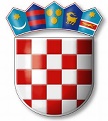 REPUBLIKA HRVATSKAVARAŽDINSKA  ŽUPANIJAGOSPODARSKA ŠKOLA VARAŽDINKLASA: 003-06/19-01/1URBROJ: 2186-148-02-19-6U Varaždinu, 3. 6. 2019. godine.DNEVNI RED:Usvajanje zapisnika s prošle sjednice Školskog odboraIzmjene i dopune Financijskog plana za 2019. godinu  Donošenje Prijedloga izmjena i dopuna Statuta Gospodarske škole Varaždin Određivanje iznosa troškova školarine za kandidate izvan EU za školsku godinu 2019./2020.Davanje suglasnosti ravnateljici za satove fakultativne nastave u školskoj godini 2019./2020.  Davanje suglasnosti ravnateljici za raspisivanje natječaja za upis polaznika u srednjoškolsko obrazovanje odraslihDavanje suglasnosti ravnateljici za raspisivanje natječaja za davanje u zakup školske sportske dvorane Donošenje odluke o formiranju Povjerenstva za provedbu natječaja za davanje u zakup školske sportske dvorane Prihvaćanje izvješća o prestanku radnog odnosa s radnicima kojima ističe ugovor o radu sklopljen na određeno radno vrijeme  Donošenje odluke o organizaciji nastave u popodnevnoj i jutarnjoj  smjeni za školsku godinu 2019./2020.  Davanje suglasnosti ravnateljici za pokretanje postupka jednostavne  nabave za rekonstrukciju električnih instalacija RaznoAd 1.ODLUKAŠkolski odbor jednoglasno donosi Odluku o usvajanju zapisnika s prošle sjednice Školskog odbora održane 16. travnja 2019. godineAd 2.ODLUKAŠkolski odbor jednoglasno donosi Odluku o usvajanju izmjena i dopuna Financijskog plana za 2019. godinuAd 3.ODLUKAŠkolski odbor jednoglasno donosi Odluku o donošenju Prijedloga izmjena i dopuna Statuta Gospodarske škole VaraždinAd 4.ODLUKAŠkolski odbor jednoglasno donosi Odluku o određivanju troškova školovanja kandidata stranih državljana iz zemalja izvan Europske unije u školskoj godini 2019./2020. u Gospodarskoj školi Varaždin u iznosu od 5.000,00 kn godišnjeAd 5.ODLUKAŠkolski odbor jednoglasno donosi odluku o davanju suglasnosti ravnateljici za satove fakultativne nastave u školskoj godini 2019/2020.(informacije o satovima fakultativne nastave se nalaze u privitku 3. ovog zapisnika)Ad 6.ODLUKAŠkolski odbor jednoglasno donosi Odluku o davanju suglasnosti ravnateljici za raspisivanje natječaja za upis polaznika u srednjoškolsko obrazovanje odraslih u školskoj godini 2019./2020.Ad 7.ODLUKAŠkolski odbor jednoglasno donosi Odluku o davanju suglasnosti ravnateljici za raspisivanje natječaja za davanje u zakup školske sportske dvoraneAd 8.ODLUKAŠkolski odbor jednoglasno donosi Odluku o formiranju Povjerenstva za provedbu natječaja za davanje u zakup školske sportske dvorane kojeg čine Ivan Štimac, Jasminka Prstec i Jadranka ZgrebecAd 9.ODLUKAŠkolski odbor jednoglasno donosi odluku o prihvaćanju izvješća o prestanku radnog odnosa s radnicima kojima ističe ugovor o radu sklopljen na određeno radno vrijemeAd 10.ODLUKAŠkolski odbor jednoglasno donosi Odluku o organizaciji nastave u popodnevnoj i jutarnjoj smjeni za školsku godinu 2019./2020.(informacije o organizaciji nastave u popodnevnoj i jutarnjoj smjeni za školsku godinu 2019./2020. nalaze se u privitku 4. ovog zapisnika)Ad 11.ODLUKAŠkolski odbor jednoglasno donosi Odluku o davanju suglasnosti ravnateljici za pokretanje postupka jednostavne nabave za rekonstrukciju električnih instalacijaAd 12.Primljene su na znanje obavijesti Ravnateljice.ZAPISNIČAR                                           PREDSJEDNIK ŠKOLSKOG ODBORALana Brlek	                               Tomislav Purgarić